PRESS RELEASE	February 10th, 2022Ulrich Hörnke joins the QUANTRON AG management team as CFOUlrich Hörnke becomes Chief Financial Officer (CFO) at Quantron AGHörnke brings 30 years of international experience with well-known companies such as Mercedes Benz and Fiat Chrysler as well as electric car startups to the e-mobility specialistHörnke has global experience in Europe, Asia, China and the US and will actively shape access to international capital marketsQuantron AG continues to expand its team of experts and fills the position of Chief Financial Officer (CFO) with Ulrich Hörnke at board level.In addition to the classic CFO tasks in the areas of accounting, controlling, internal and external reporting, and risk management, Mr. Hörnke, as part of the Executive Board, will also deal with the implementation of Quantron AG's strategy and its strategic and international development. Another focus will be on securing the necessary liquidity to implement Quantron AG's ambitious plans, including medium-term planning for the placement of Quantron AG on an international capital market.Hörnke will support Quantron AG in the Finance Department with his 25 years of experience at OEM and another five years of expertise in building start-ups in California and Germany. Milestones of his career include well-known manufacturers such as Mercedes Benz (Europe, Japan and Hong Kong), Mitsubishi (Japan) and Chrysler Group (USA, China and Europe) as CFO.Ulrich Hörnke: "I am very pleased to be part of this innovative company and its competent and motivated team. QUANTRON's business model convinces me especially with regard to the industrial application of hydrogen technology in the mobility sector." Michael Perschke, CEO and board member of Quantron AG: "Ulrich Hörnke's distinctive strategic skills and his goal-oriented approach fit perfectly into our team. He combines the internationality, the know-how of an OEM as well as an EV start-up and his strong networking with international capital partners. I am very much looking forward to working with him again." Quantron AG is on course for growth and will become a manufacturer of its own QUANTRON brand vehicles. The first vehicle, the 12 m Cizaris city bus, will be presented online for the first time on February 16 at 10 am. Participation in the event without pre-registration at: event.quantron.netPicture (preview): 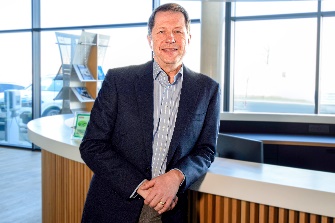 You can find the original photo in low and high resolution here: Press releases from Quantron AG (https://www.quantron.net/en/q-news/press-releases/) CaptionUlrich Hörnke, Chief Financial Officer (CFO) Quantron AGAbout Quantron AG	
Quantron AG is a system provider of clean battery and hydrogen-powered e-mobility for commercial vehicles such as trucks, buses and vans. In addition to new electric vehicles, the wide range of services offered by the innovation forge includes the electrification of used and existing vehicles, the creation of individual overall concepts including the appropriate charging infrastructure as well as rental, financing and leasing offers and driver training. Quantron AG also sells batteries and integrated customised electrification concepts to manufacturers of commercial vehicles, machinery and intralogistics vehicles. The German company from Augsburg in Bavaria is a pioneer and innovation driver for e-mobility in passenger, transport and freight traffic. It has a network of 700 service partners and the comprehensive knowledge of qualified experts in the fields of power electronics and battery technology, through its cooperation with CATL, the world's largest battery producer. Quantron AG, as a high-tech spin-off of the renowned Haller GmbH, combines 138 years of commercial vehicle experience with state-of-the-art e-mobility know-how.You can find more information at www.quantron.netVisit the Quantron AG on its social media channels on LinkedIn and YouTube.Your contact: Volker Seitz, CCO Quantron AG, press@quantron.net, +49 (0) 821 78 98 40 86
